Rudy2 – Trailers, Pigs, and New Friends Crossword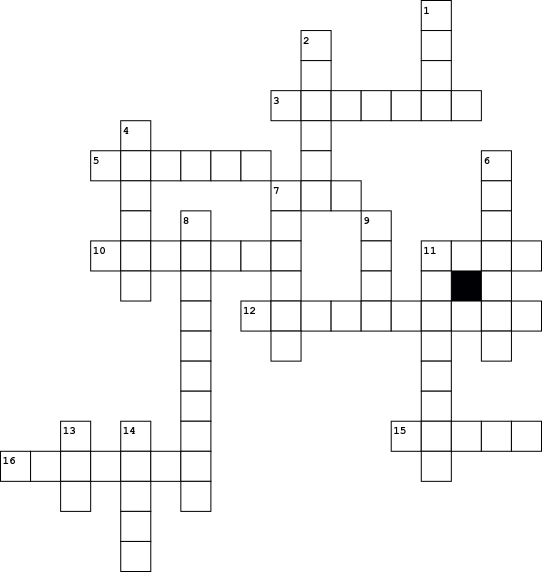 